Publicado en Valencia el 22/04/2014 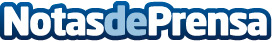 Infortisa, Distribuidor Oficial de Delock¿Estás buscando un producto muy especial o te gustaría probar lo último en innovación? Búscalo en Infortisa y lo encontrarásDatos de contacto:Ricardo Aba Garcia Director de Marketing e Innovación 971 706 343 Nota de prensa publicada en: https://www.notasdeprensa.es/-240 Categorias: Imágen y sonido Hardware E-Commerce Consumo http://www.notasdeprensa.es